                                        Inscription                                                                                      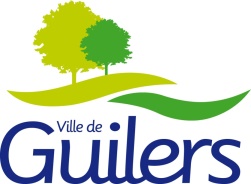 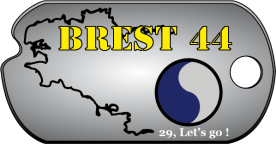 " GUILERS  "    MAI           Au Fort de PENFELD (GPS : N Inscription : Forfait 4 JOURS : 20€  /adulte (à l’ordre de BREST 44) gratuit pour les - 12 ans ainsi que pour les membres de BREST 44 NOM :                                                                                                  PRENOM :NOM DE VOTRE ASSOCIATION	:Nombre de personnes supplémentaires dont les enfants (nom et prénom) :Adresse :           :Email     :Véhicule* :            OUI  NON                                 Type et nombre :Tente  *    :	 OUI   NON	                       Type et nombre :Unité(s) représentée(s) :Type d’armes (prévoir les certificats de neutralisation):                        Pour les participants non équipés* :Camping-car ou fourgon aménagé :   OUI   NON         électricité :   OUI    NON (prévoir des rallonges électriques)Tentes civiles :    OUI        NONJour d’arrivée sur le camp :       /     /  (Il est souhaitable d’arriver le mercredi à partir de 14h, car cérémonie le jeudi matin) (Les repas sont à la charge des participants (Food Truck sur site) sauf le vendredi 11 mai : repas offert par BREST 44.Des douches sont mises à votre disposition mais elles sont collectives et mixtes (prévoir maillots de bain)*barrer la mention inutile		Inscription à retourner au plus tôt et avant le 10 avril.AGERVES ValérieLieu-dit TREVIA29290 SAINT RENAN@ : valerie-bernard.gerves@laposte.net : 06-62-83-49-13BREST 44 et la municipalité de GUILERS vous remercie par avance de votre participation        SIGNATURE